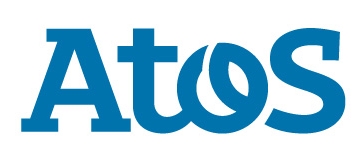 Atos named a 'Leader' in Cognitive IT Infrastructure Management by NelsonHallParis, July 3, 2018 – Atos, a global leader in digital transformation today announces that it has been identified as a ‘Leader’ by global research and advisory firm NelsonHall in its latest Vendor Evaluation & Assessment Tool (NEAT) for Cognitive IT Infrastructure Management.Atos supports businesses in their digital transformation by providing the tools, services and consulting to enable them to successfully implement next-generation IT infrastructure and workplace services, such as those which use Artificial Intelligence (AI), cognitive, machine learning, deep learning, virtual agents, advanced analytics and robotics. Atos’ brand new Codex AI Suite, announced today, supports businesses and research institutes in the development, deployment and management of AI applications. It offers an easy-to-use, efficient and cost-effective solution to rapidly build and deploy AI applications, better extract value from data and develop new business opportunities.Atos’ end-to-end Digital Workplace offering includes a range of intelligent solutions to enhance the user experience. This includes the Atos Virtual Assistant (AVA), which leverages Cognicor’s next-generation AI engine, to offer help and support for users, resulting in reduced downtime, increased user productivity, and cost reduction.Commenting on this ranking, John Laherty, Senior Research Analyst at NelsonHall, said: “Atos is driving digital transformation across both infrastructure and service desk to improve business outcomes and end-user experience; it is embedding automation into all its standard infrastructure managed services offering for clients.”Elaborating on Atos’ role as a leader in Cognitive IT Infrastructure Management services, Peter Pluim, Head of Infrastructure & Data Management at Atos, said: “We are delighted to be recognized as a Leader in Cognitive IT Infrastructure Management by NelsonHall. We offer an end-to-end approach to automation and robotics, thereby reducing costs, increasing quality, and creating differentiation with real-time insight for our clients.”For more details about the NelsonHall report, please click hereFor more details about Atos automation & robotics solutions, please click hereFor more details about Atos Digital Workplace solutions, please click here***About AtosAtos is a global leader in digital transformation with approximately 100,000 employees in 73 countries and annual revenue of around € 12 billion. European number one in Big Data, Cybersecurity, High Performance Computing and Digital Workplace, the Group provides Cloud services, Infrastructure & Data Management, Business & Platform solutions, as well as transactional services through Worldline, the European leader in the payment industry. With its cutting-edge technologies, digital expertise and industry knowledge, Atos supports the digital transformation of its clients across various business sectors: Defense, Financial Services, Health, Manufacturing, Media, Energy & Utilities, Public sector, Retail, Telecommunications and Transportation. The Group is the Worldwide Information Technology Partner for the Olympic & Paralympic Games and operates under the brands Atos, Atos Consulting, Atos Worldgrid, Bull, Canopy, Unify and Worldline. Atos SE (Societas Europaea) is listed on the CAC40 Paris stock index.About NelsonHallNelsonHall is the leading global analyst firm dedicated to helping organizations understand the 'art of the possible' in IT and business services. With analysts in the U.S., U.K., and Continental Europe, NelsonHall provides buy-side organizations with detailed, critical information on markets and vendors (including NEAT assessments) that helps them make fast and highly informed sourcing decisions. And for vendors, NelsonHall provides deep knowledge of market dynamics and user requirements to help them hone their go-to-market strategies. NelsonHall ’s research is based on rigorous, all-original research, and is widely respected for the quality, depth, and insight of its analysis.Press contact:Lucie Duchateau | lucie.duchateau@atos.net | +33 7 62 85 35 10 | @Lucie_Duchateau